Приложение                                                                                                                                                                                             к ООП ГОС ООО МБОУ СОШ № 77утвержденной приказом от 01.09.2017 года  № 136Рабочая программа учебного предмета«Искусство (Музыка)» (5 – 9 класс)Пояснительная запискаРабочая программа составлена на основе Федерального компонента государственного образовательного стандарта по учебному предмету «Музыка» (утвержден приказом Министерства образования Российской Федерации от 05.03.2004 г.1089 «Об утверждении Федерального компонента государственных образовательных стандартов начального общего, основного общего и среднего (полного) общего образования» с изменениями и дополнениями).Изучение музыки направлено на достижение следующих целей:- становление музыкальной культуры как неотъемлемой части духовной культуры;- развитие музыкальности; музыкального слуха, певческого голоса, музыкальной памяти, способности к сопереживанию; образного и ассоциативного мышления, творческого воображения; - освоение музыки и знаний о музыке, ее интонационно-образной природе, жанровом истилевом многообразии, особенностях музыкального языка; музыкальном фольклоре, классическом наследии и современном творчестве отечественных и зарубежных композиторов; о воздействии музыки на человека; о ее взаимосвязи с другими видами искусства и жизнью; - овладение практическими умениями и навыками в различных видах музыкально-творческой деятельности: слушании музыки, пении (в том числе с ориентацией на нотную запись), инструментальном музицировании, музыкально-пластическом движении, импровизации, драматизации исполняемых произведений; - воспитание эмоционально-ценностного отношения к музыке; устойчивого интереса кмузыке, музыкальному искусству своего народа и других народов мира; музыкального вкуса учащихся; потребности к самостоятельному общению с высокохудожественной музыкой и музыкальному самообразованию; слушательской и исполнительской культуры учащихся.Учебный предмет «Музыка» входит в федеральный компонент учебного плана. Согласно учебному плану рабочая программа предполагает обучение учащихся в 5, 6, 7 классе в объѐме 35 часов, из расчета 1 учебный час в неделю; в 8 классе - 0,5 час в неделю, в 9 классе - 0,5 часов в неделю: за 8 и 9 класс 35 часов. Итого учебных часов с 5 по 9 класс - 140 часов.Требования к уровню подготовки выпускниковрезультате изучения музыки ученик должен знать/понимать:- специфику музыки как вида искусства;- значение музыки в художественной культуре и ее роль в синтетических видах творчества; - возможности музыкального искусства в отражении вечных проблем жизни;- основные жанры народной и профессиональной музыки;- многообразие музыкальных образов и способов их развития; - основные формы музыки;1характерные черты и образцы творчества крупнейших русских и зарубежных композиторов;виды оркестров, названия наиболее известных инструментов;имена выдающихся композиторов и музыкантов-исполнителей;уметь:эмоционально-образно воспринимать и характеризовать музыкальные произведения;узнавать на слух изученные произведения русской и зарубежной классики, образцы народного музыкального творчества, произведения современных композиторов;выразительно исполнять соло (с сопровождением и без сопровождения): несколько народных песен, песен композиторов-классиков и современных композиторов (по выбору учащихся);исполнять свою партию в хоре в простейших двухголосных произведениях, в том числе с ориентацией на нотную запись;выявлять общее и особенное при сравнении музыкальных произведений на основе полученных знаний об интонационной природе музыки, музыкальных жанрах, стилевых направлениях, образной сфере музыки и музыкальной драматургии;распознавать на слух и воспроизводить знакомые мелодии изученных произведений инструментальных и вокальных жанров;выявлять особенности интерпретации одной и той же художественной идеи, сюжета в творчестве различных композиторов;различать звучание отдельных музыкальных инструментов, виды хора и оркестра;устанавливать взаимосвязи между разными видами искусства на уровне общности идей, тем, художественных образов; использовать приобретенные знания и умения в практической деятельности и повседневной жизни для:певческого и инструментального музицирования дома, в кругу друзей и сверстников, на внеклассных и внешкольных музыкальных занятиях, школьных праздниках;размышления о музыке и ее анализа, выражения собственной позиции относительно прослушанной музыки;музыкального самообразования: знакомства с литературой о музыке, слушания музыки в свободное от уроков время (посещение концертов, музыкальных спектаклей, прослушивание музыкальных радио- и телепередач и др.); выражения своих личных музыкальных впечатлений в форме устных выступлений и высказываний на музыкальных занятиях, эссе, рецензий);определение своего отношения к музыкальным явлениям действительности.3.Содержание учебного предметаОсновы музыкальной культурыМузыка как вид искусства. Интонационно-образная, жанровая, стилевая основа музыки. Интонация как носитель смысла в музыке. Музыкальный образ и музыкальная драматургия. Возможности воплощения музыкального образа и его развития в различных музыкальных формах (двухчастной и трехчастной, вариации, рондо, сюиты, сонатно-симфонического цикла). Разнообразие вокальной, вокально-инструментальной, камерно-инструментальной, симфонической и театральной музыки. Характерные черты русской и западноевропейской музыки различных исторических эпох, национальных школ, стилевых направлений, индивидуального творчества выдающихся композиторов прошлого и современности. Традиции и новаторство в музыкальном искусстве.Исполнение музыки как искусство интерпретации. Певческие голоса; хоры; оркестры. Народное музыкальное творчество. Фольклор как часть общей культуры народа. Особенности восприятия музыкального фольклора своего народа и других народов мира. Специфика русской народной музыкальной культуры и ее основные жанры (наиболее распространенные разновидности обрядовых песен, трудовые песни, былины, лирические песни, частушки).2Интонационное своеобразие музыкального фольклора разных народов; образцы песенной и инструментальной народной музыки.Русская музыка от эпохи средневековья до рубежа XIX-XX веков. Духовная музыка в эпоху средневековья: знаменный распев. Духовная музыка в синтезе с храмовым искусством.Духовная и светская музыкальная культура второй половины XVII-XVIII веков. Основные жанры профессиональной музыки: кант; партесный концерт; хоровой концерт. Музыкальная культура XIX века: формирование русской классической школы Народно-песенные истоки русской профессиональной музыки. Способы обращения композиторов к народной музыке.Особенности проявления романтизма в русской музыке. Драматизм, героика, психологизм, картинность, народно-эпическая образность как характерные особенности русской классической школы.Жанры светской музыки: камерная инструментальная (прелюдия, ноктюрн и др.) и вокальная музыка (романс); концерт; симфония; опера, балет.Духовная музыка русских композиторов: хоровой концерт; всенощная, литургия. Стилевые особенности русской классической музыкальной школы и их претворение в творчестве М.И. Глинки, М.П. Мусоргского, А.П. Бородина, Н.А. Римского-Корсакова, П.И. Чайковского, С.В. Рахманинова.Зарубежная музыка от эпохи средневековья до рубежа XIX-XX веков. Средневековая духовная музыка западноевропейской традиции: григорианский хорал.Особенности музыки эпохи Возрождения и Барокко. Творчество И.-С. Баха (прелюдия, фуга, месса).Классицизм и романтизм в западноевропейской музыке. Особенности венской классической школы (И. Гайдн, В.-А. Моцарт, Л. ван Бетховен). Отличительные чертытворчества композиторов-романтиков (Ф. Шопен, Ф. Лист, Р. Шуман, Ф. Шуберт, Э. Григ). Основные жанры светской музыки: камерная инструментальная музыка(прелюдия, ноктюрн и др.), соната, симфония и др. Оперный жанр в творчестве композиторов XIX века (Ж. Бизе, Дж. Верди). Образцы духовной музыки: реквием. Отечественное и зарубежное музыкальное искусство XX века. Стилевое многообразие музыки (импрессионизм, экспрессионизм, неофольклоризм, неоклассицизм и др.). Взаимопроникновение "легкой" и "серьезной" музыки.Знакомство с наиболее яркими произведениями отечественных композиторов академической направленности (И.Ф. Стравинский, С.С. Прокофьев, Д.Д. Шостакович, У.В. Свиридов, Р.К. Щедрин, А.И. Хачатурян, А.Г. Шнитке) и зарубежных композиторов (К. Дебюсси, К. Орф, М. Равель, Б. Бриттен, А. Шенберг).Джаз (Л. Армстронг, Л. Утесов). Спиричуэл, блюз (Э.Фицджеральд). Симфоджаз (Дж. Гершвин).Творчество отечественных композиторов-песенников, ставшее "музыкальным символом" своего времени (И.О. Дунаевский, А.В. Александров).Многообразие современной популярной музыки: основные жанры, стили, направления. Представления о музыкальной жизни России и других стран. Выдающиеся российскиеисполнители: Ф.И. Шаляпин, С.Т. Рихтер, Д.Ф. Ойстрах, Е.А. Мравинский, А.В. Свешников и др.Выдающиеся зарубежные исполнители: Э. Карузо, М. Каллас, Э. Горовиц, И. Менухин, Г. фон Караян и др. Международный музыкальный конкурс исполнителей имени П.И. Чайковского.Всемирно известные театры оперы и балета: Большой театр (Россия, Москва), Мариинский театр (Россия, С.-Петербург); Ла Скала (Италия, Милан), Гранд-опера (Франция, Париж), Ковент-Гарден (Англия, Лондон), Метрополитен-опера (США, Нью-Йорк).3Центры отечественной музыкальной культуры и музыкального образования: Музей музыкальной культуры имени М.И. Глинки, Московская государственная консерватория имени П.И. Чайковского, Санкт-Петербургская государственная консерватория имени Н.А.Римского-Корсакова.Выдающиеся российские музыкальные коллективы: Русский народный академический хор им. М.Е. Пятницкого, Русский народный академический оркестр им. Н.П. Осипова, Государственный академический оркестр Ленинградской филармонии.Музыка в формировании духовной культуры личностиПредназначение музыкального искусства и его возможности в духовном совершенствовании личности.Своеобразие раскрытия вечных проблем жизни в творчестве композиторов различных эпох и стилевых направлений: жизни и смерти (реквиемы В.-А. Моцарта, Д. Верди, Б. Бриттена), вечности духа и кратковременности земной жизни (в творчестве И.-С. Баха), любви и ненависти (в различных трактовках трагедии У.Шекспира "Ромео и Джульетта") войны и мира (Д.Д. Шостакович, Г. Малер, Д.Б. Кабалевский); личности и общества (Л. ван Бетховен, А.И. Хачатурян, А.Г. Шнитке); внутренних противоречий в душе человека (М.П. Мусоргский, Р. Шуман, Ж. Бизе) и др.Своеобразие видения картины мира в национальных музыкальных культурах Запада и Востока.Специфика музыки и ее место в ряду других видов искусства. Родство художественных образов разных искусств. Общность тем, специфика выразительных средств разных искусств (звучаний, линий, красок). Музыка в театре и кино.Опыт музыкально-творческой деятельностиРазвитие музыкального восприятия и овладение практическими умениями и навыками в музыкальной деятельности.Слушание музыки. Личностно-окрашенное эмоционально-образное восприятие и оценка изучаемых образцов народного музыкального творчества, профессионального музыкального искусства различных исторических эпох и стилей. Сравнение исполнительских трактовок. Выявление связей музыки с другими искусствами, историей, жизнью.Пение. Хоровое, ансамблевое и сольное пение. Одноголосное и двухголосное исполнение образцов вокальной классической музыки, народных и современных песен с сопровождением и без сопровождения. Вокализация основных тем инструментальных произведений; в поисках вариантов их исполнительской трактовки. Обогащение опыта вокальной импровизации.Музыкально-пластическое движение. Обогащение опыта индивидуально-личностного воплощения музыкального образа пластическими средствами, в том числе танцевальными.Инструментальное музицирование. Расширение опыта творческой деятельности в музицировании на элементарных инструментах. Инструментальная импровизация. Создание композиций на основе знакомых мелодий из вокальных и инструментальных произведений.Драматизация музыкальных произведений. Создание художественного замысла и воплощение эмоционально-образного содержания музыки сценическими средствами. Поиск вариантов сценического воплощения музыкального произведения.Музыка и современные технологии. Использование информационно-коммуникационных технологий для создания, аранжировки, записи и воспроизведения музыкальных произведений. Опыт творческой деятельности в музицировании на электронных инструментах. Поиск музыкальных произведений в сети Интернет.44.Тематическое планирование с указанием количества часов, отводимых на освоениекаждой темы5 классМузыка и литература 17 часовМузыка и литератураМир композитораМузыка как вид искусства. Интонационно-образная, жанровая, стилевая основа музыки.Интонация как носитель смысла в музыке.Народное музыкальное творчество.Фольклор как часть общей культуры народа.Особенности восприятия музыкального фольклора своего народа и других народов мира.Творчество	отечественныхкомпозиторов - песенников, ставшее "музыкальным символом" своего времени(И.О. Дунаевский, А.В. Александров).Музыка и изобразительное искусство 18 часов5Обобщающий урокИтого: 35 часа6 классАвторская песня: прошлое и настоящее.Мир образов камерной и симфонической музыки 18 часов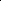 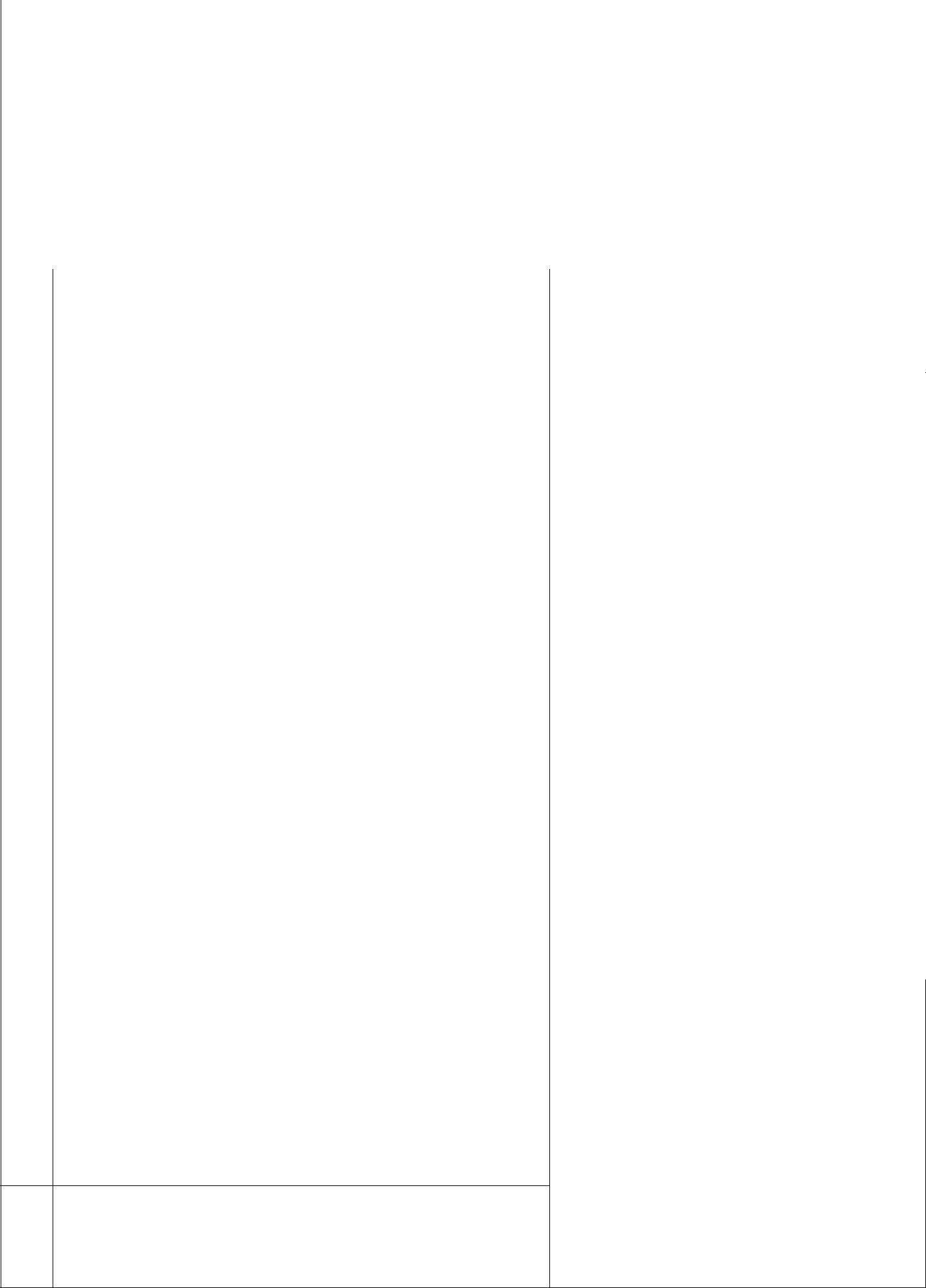 Обобщающий урокИтого: 35 часа98 классПрекрасное пробуждает доброе (3 часа)1213№Разделы, темыЭлемент содержания2Вокальная музыка3Фольклор в музыке русских композиторов4Жанры музыки5Вторая жизнь песни.6«Всю жизнь мою несу родину в душе».7«Всю жизнь мою несу родину в душе...».8«Скажи, откуда ты приходишь красота?»9Писатели и поэты о музыке и музыкантах10«Гармонии задумчивый поэт»11«Ты, Моцарт, Бог, и сам того не знаешь»12Опера.13Балет14Музыка в театре, кино, на телевидении15Третье путешествие в музыкальный театр.16Мюзикл18Музыка и изобразительное искусство19«Небесное и земное» в звуках и красках.Особенности проявленияромантизма в русской музыке.20« Три вечные струны»21Александр Невский». Кантата.Драматизм, героика, психологизм,картинность, народно-эпическая22Музыкальная живопись и живописная музыкаобразность как характерныеособенности русской классической23Колокольные звоныособенности русской классической23Колокольные звонышколы.школы.24Портрет в музыке и изоСтилевые особенности русскойСтилевые особенности русскойклассической музыкальной школы25Звуки скрипкиклассической музыкальной школы25Звуки скрипкии их претворение в творчествеи их претворение в творчестве26Волшебная палочка дирижѐра.М.И. Глинки,М.И. Глинки,27Образы борьбы и победы в искусствеМ.П. Мусоргского,М.П. Мусоргского,28Застывшая музыкаА.П. Бородина,А.П. Бородина,29Полифония в музыке и живописиН.А. Римского-Корсакова,Н.А. Римского-Корсакова,П.И. Чайковского,30Музыка на мольбертеП.И. Чайковского,С.В. Рахманинова31Импрессионизм в музыке и живописиС.В. Рахманинова32«О доблестях, о подвигах, о славе...»33Мир композитора. С веком наравне.34С веком наравне№Разделы, темыЭлемент содержанияЭлемент содержанияЭлемент содержанияМир образов вокальной и инструментальной музыки 17 часовМир образов вокальной и инструментальной музыки 17 часовМир образов вокальной и инструментальной музыки 17 часов1Удивительный мир музыкальных образов.Музыкальныйобразобрази2Образы романсов и песен русскихМузыкальныйобразобрази2Образы романсов и песен русскихмузыкальнаядраматургия.драматургия.драматургия.композиторов.музыкальнаядраматургия.драматургия.драматургия.композиторов.ВозможностивоплощениявоплощениявоплощенияВозможностивоплощениявоплощениявоплощениямузыкальногообразаиего3Два музыкальных посвящения.музыкальногообразаиегоразвитиявразличныхразличных4Портрет в музыке и живописи.развитиявразличныхразличных4Портрет в музыке и живописи.музыкальных формах (двухчастноймузыкальных формах (двухчастноймузыкальных формах (двухчастноймузыкальных формах (двухчастноймузыкальных формах (двухчастноймузыкальных формах (двухчастноймузыкальных формах (двухчастноймузыкальных формах (двухчастнойи  трехчастной,  вариации,  рондо,и  трехчастной,  вариации,  рондо,и  трехчастной,  вариации,  рондо,и  трехчастной,  вариации,  рондо,5Музыкальный образ и мастерствои  трехчастной,  вариации,  рондо,и  трехчастной,  вариации,  рондо,и  трехчастной,  вариации,  рондо,и  трехчастной,  вариации,  рондо,5Музыкальный образ и мастерство6исполнителя.сюиты,    сонатно-симфоническогосюиты,    сонатно-симфоническогосюиты,    сонатно-симфоническогосюиты,    сонатно-симфоническогоцикла.6Обряды и обычаи в фольклоре и творчествецикла.6Обряды и обычаи в фольклоре и творчествекомпозиторовСпецификарусскойрусскойнародноймузыкальноймузыкальнойкультуры    и    еекультуры    и    ее7Образы песен зарубежных композиторовосновныежанрыжанры(наиболееосновныежанрыжанры(наиболеераспространенные   разновидностираспространенные   разновидностираспространенные   разновидностираспространенные   разновидности8Искусство прекрасного пения.распространенные   разновидностираспространенные   разновидностираспространенные   разновидностираспространенные   разновидности8Искусство прекрасного пения.обрядовых песен, трудовые песни,обрядовых песен, трудовые песни,обрядовых песен, трудовые песни,обрядовых песен, трудовые песни,обрядовых песен, трудовые песни,обрядовых песен, трудовые песни,обрядовых песен, трудовые песни,обрядовых песен, трудовые песни,былины,лирическиелирическиепесни,9Старинной песни мир. Баллада «Лесной царь»былины,лирическиелирическиепесни,частушки).10Народное искусство древней Русичастушки).10Народное искусство древней РусиОтличительныеОтличительныечертытворчества11Духовный концерт.композиторов-романтиковкомпозиторов-романтиковкомпозиторов-романтиковкомпозиторов-романтиковкомпозиторов-романтиковкомпозиторов-романтиковкомпозиторов-романтиковкомпозиторов-романтиковФ. Шопен,12«Фрески Софии Киевской»Ф. Шопен,12«Фрески Софии Киевской»Ф. Лист,13«Перезвоны». Молитва.Ф. Лист,13«Перезвоны». Молитва.Р. Шуман,14Образы духовной музыки Западной ЕвропыР. Шуман,14Образы духовной музыки Западной ЕвропыФ. Шуберт,15Полифония. Фуга. Хорал.Э. Григ16Образы скорби и печали.18Джаз-искусство 20 века.Джаз-искусство 20 века.Разнообразие вокальной, вокально-Разнообразие вокальной, вокально-Разнообразие вокальной, вокально-Разнообразие вокальной, вокально-Разнообразие вокальной, вокально-19Вечные темы искусства и жизни.Вечные темы искусства и жизни.Разнообразие вокальной, вокально-Разнообразие вокальной, вокально-Разнообразие вокальной, вокально-Разнообразие вокальной, вокально-Разнообразие вокальной, вокально-инструментальной,инструментальной,инструментальной,камерно-камерно-20Образы камерной музыки.Образы камерной музыки.инструментальной, симфоническойинструментальной, симфоническойинструментальной, симфоническойинструментальной, симфоническойинструментальной, симфоническойинструментальной, симфоническойинструментальной, симфоническойинструментальной, симфоническойинструментальной, симфоническойинструментальной, симфоническойитеатральнойтеатральноймузыки.музыки.21Инструментальная баллада.Инструментальная баллада.итеатральнойтеатральноймузыки.музыки.21Инструментальная баллада.Инструментальная баллада.Музыкальная  культура  XIX  века:Музыкальная  культура  XIX  века:Музыкальная  культура  XIX  века:Музыкальная  культура  XIX  века:Музыкальная  культура  XIX  века:Музыкальная  культура  XIX  века:Музыкальная  культура  XIX  века:Музыкальная  культура  XIX  века:Музыкальная  культура  XIX  века:Музыкальная  культура  XIX  века:формированиеформированиерусской22Инструментальный концерт.Инструментальный концерт.формированиеформированиерусскойклассическойклассическойшколыНародно-23Картинная галереяклассическойклассическойшколыНародно-23Картинная галереяпесенныепесенныеистокирусскойпесенныепесенныеистокирусскойпрофессиональнойпрофессиональнойпрофессиональноймузыки.24Образы симфонической музыки.Образы симфонической музыки.профессиональнойпрофессиональнойпрофессиональноймузыки.24Образы симфонической музыки.Образы симфонической музыки.Способы обращения композиторовСпособы обращения композиторовСпособы обращения композиторовСпособы обращения композиторовСпособы обращения композиторовСпособы обращения композиторовСпособы обращения композиторовСпособы обращения композиторов25Музыкальные иллюстрации к повестиМузыкальные иллюстрации к повестиМузыкальные иллюстрации к повестик народной музыке.к народной музыке.к народной музыке.А.ПушкинаОсновные жанры светской музыки:Основные жанры светской музыки:Основные жанры светской музыки:Основные жанры светской музыки:Основные жанры светской музыки:Основные жанры светской музыки:Основные жанры светской музыки:Основные жанры светской музыки:камернаякамернаяинструментальнаяинструментальная26Симфоническоеразвитиемузыкальныхкамернаякамернаяинструментальнаяинструментальнаяобразов.музыка (прелюдия, ноктюрн и др.),музыка (прелюдия, ноктюрн и др.),музыка (прелюдия, ноктюрн и др.),музыка (прелюдия, ноктюрн и др.),соната, симфония и др.соната, симфония и др.соната, симфония и др.27Связь времен.728Программная увертюра «Эгмонт».Оперный    жанр    в    творчествекомпозиторов XIX века29Мир музыкального театракомпозиторов XIX века29Мир музыкального театраЖ. Бизе,30Увертюра-фантазия «Ромео и Джульетта».Дж. Верди31«Ромео и Джульетта».32Мир музыкального театра33Мир киномузыки.34Музыка в кино35Обобщающий урокИтого: 35 часа7 класс№Разделы, темыЭлемент содержанияОсобенности драматургии сценической музыки 17 часовОсобенности драматургии сценической музыки 17 часовОсобенности драматургии сценической музыки 17 часов1Классика и современность.2В музыкальном театре.Исполнение музыки как искусствоИсполнение музыки как искусствоинтерпретации.3Опера.интерпретации.3Опера.Певческие голоса; хоры; оркестры.4Опера «Князь Игорь».Певческие голоса; хоры; оркестры.4Опера «Князь Игорь».5Русская эпическая опера.Русская музыка от эпохисредневековья до рубежа XIX-XX6Балет.средневековья до рубежа XIX-XX6Балет.веков.веков.7Балет. Сценическая музыка.Духовная музыка в эпохуДуховная музыка в эпохусредневековья: знаменный распев.8Героическая тема в русской музыке.средневековья: знаменный распев.9Опера Джорджа Гершвина.Духовная музыка в синтезе схрамовым искусством.10Первая американская опера.храмовым искусством.10Первая американская опера.Джаз Л. Армстронг,11Опера «Кармен».Джаз Л. Армстронг,11Опера «Кармен».Л. Утесов.12Главные образы в опере.Л. Утесов.13Балет «Кармен - сюита».Спиричуэл, блюз8814Образ «Кармен».(Э.Фицджеральд).(Э.Фицджеральд).15Рок-опера «Иисус Христос-суперзвезда».Симфоджаз (Дж. Гершвин).Симфоджаз (Дж. Гершвин).Симфоджаз (Дж. Гершвин).Симфоджаз (Дж. Гершвин).Симфоджаз (Дж. Гершвин).Симфоджаз (Дж. Гершвин).16Рок-опера. Вечные темы.17Музыка к драматическому спектаклю.Особенности драматургии камерной и симфонической музыки 18часовОсобенности драматургии камерной и симфонической музыки 18часовОсобенности драматургии камерной и симфонической музыки 18часовОсобенности драматургии камерной и симфонической музыки 18часов18Музыкальная драматургия - развитие музыки.19Два направления музыкальной культуры.ХарактерныечертырусскойиХарактерныечертырусскойизападноевропейскойзападноевропейскоймузыкимузыки20Камерная инструментальная музыка.западноевропейскойзападноевропейскоймузыкимузыки20Камерная инструментальная музыка.различных   исторических   эпох,различных   исторических   эпох,различных   исторических   эпох,различных   исторических   эпох,различных   исторических   эпох,различных   исторических   эпох,различных   исторических   эпох,различных   исторических   эпох,национальныхшкол,стилевыхстилевых21Этюд. Транскрипция.национальныхшкол,стилевыхстилевыхнаправлений,индивидуальногоиндивидуальногоиндивидуального22Циклические формы инструментальнойтворчествавыдающихсявыдающихсявыдающихсямузыки.творчествавыдающихсявыдающихсявыдающихсямузыки.композиторовпрошлогопрошлогоикомпозиторовпрошлогопрошлогоисовременности.современности.23Кончерто гроссо. Сюита в старинном стиле.современности.современности.23Кончерто гроссо. Сюита в старинном стиле.Духовная и светская музыкальнаяДуховная и светская музыкальнаяДуховная и светская музыкальнаяДуховная и светская музыкальная24Соната. Л.Бетховен.Духовная и светская музыкальнаяДуховная и светская музыкальнаяДуховная и светская музыкальнаяДуховная и светская музыкальнаякультура  второй  половины  XVII-культура  второй  половины  XVII-культура  второй  половины  XVII-культура  второй  половины  XVII-25Соната.С.Прокофьев.В.А.Моцарт.XVIII веков.26Симфоническая музыка.Й.Гайдн.Основные жанрыОсновные жанрыОсновные жанрыОсновные жанрыпрофессиональной музыки: кант;профессиональной музыки: кант;профессиональной музыки: кант;27Симфония. В.Моцарт. С.Прокофьев.профессиональной музыки: кант;профессиональной музыки: кант;профессиональной музыки: кант;27Симфония. В.Моцарт. С.Прокофьев.партесный концерт; хоровойпартесный концерт; хоровойпартесный концерт; хоровойпартесный концерт; хоровойпартесный концерт; хоровойпартесный концерт; хоровой28Симфония. Л.Бетховен. Ф.Шуберт.концертА. ВивальдиконцертА. Вивальди29Симфония. П.Чайковский. Д.Шостакович.30Симфоническая картина.31Концерт для скрипки с оркестром.32Рапсодия в стиле блюз Дж. Гершвина.33Картинная галерея.34Популярные хиты из мюзиклов и рок- опер.№Разделы, темыЭлемент содержанияЭлемент содержанияЭлемент содержанияЭлемент содержанияЭлемент содержанияЭлемент содержанияЭлемент содержанияИскусство в жизни современного человека (2часа)Искусство в жизни современного человека (2часа)Искусство в жизни современного человека (2часа)Искусство в жизни современного человека (2часа)1Искусство вокруг насТрадициииноваторствоноваторствоноваторствоноваторствоноваторствовмузыкальноммузыкальномискусстве.искусстве.искусстве.2Художественный образ-стиль-языкКлассицизмКлассицизмиромантизмромантизмромантизмромантизмвзападноевропейскойзападноевропейскойзападноевропейскоймузыке.музыке.Особенности венской классическойОсобенности венской классическойОсобенности венской классическойОсобенности венской классическойОсобенности венской классическойОсобенности венской классическойОсобенности венской классическойОсобенности венской классическойшколы (И. Гайдн, В.-А. Моцарт, Л.школы (И. Гайдн, В.-А. Моцарт, Л.школы (И. Гайдн, В.-А. Моцарт, Л.школы (И. Гайдн, В.-А. Моцарт, Л.школы (И. Гайдн, В.-А. Моцарт, Л.школы (И. Гайдн, В.-А. Моцарт, Л.школы (И. Гайдн, В.-А. Моцарт, Л.школы (И. Гайдн, В.-А. Моцарт, Л.ван Бетховен).ван Бетховен).Искусство открывает новые грани мира (5часов)Искусство открывает новые грани мира (5часов)Искусство открывает новые грани мира (5часов)Искусство открывает новые грани мира (5часов)3Искусство рассказывает о красоте ЗемлиЖанры светской музыки:Жанры светской музыки:Жанры светской музыки:Жанры светской музыки:Жанры светской музыки:Жанры светской музыки:камернаяинструментальнаяинструментальнаяинструментальнаяинструментальнаяинструментальнаяинструментальная4Зримая музыка(прелюдия,ноктюрнноктюрнноктюрнидр.)ивокальнаямузыкамузыкамузыка(романс);(романс);(романс);5Музыкальный портретвокальнаямузыкамузыкамузыка(романс);(романс);(романс);5Музыкальный портретконцерт;  симфония;  опера,  балет.концерт;  симфония;  опера,  балет.концерт;  симфония;  опера,  балет.концерт;  симфония;  опера,  балет.концерт;  симфония;  опера,  балет.концерт;  симфония;  опера,  балет.концерт;  симфония;  опера,  балет.концерт;  симфония;  опера,  балет.концерт;  симфония;  опера,  балет.концерт;  симфония;  опера,  балет.концерт;  симфония;  опера,  балет.концерт;  симфония;  опера,  балет.концерт;  симфония;  опера,  балет.концерт;  симфония;  опера,  балет.концерт;  симфония;  опера,  балет.концерт;  симфония;  опера,  балет.МеждународныйМеждународныйМеждународныймузыкальныймузыкальныймузыкальныймузыкальный6Александр НевскийМеждународныйМеждународныйМеждународныймузыкальныймузыкальныймузыкальныймузыкальный6Александр НевскийконкурсисполнителейисполнителейисполнителейисполнителейисполнителейимениимениконкурсисполнителейисполнителейисполнителейисполнителейисполнителейимениимениП.И. Чайковского.П.И. Чайковского.П.И. Чайковского.С.Рахманинов,С.Рахманинов,С.Рахманинов,С.Рахманинов,С.Рахманинов,7Портрет композитора в литературе и киноП.И. Чайковского.П.И. Чайковского.П.И. Чайковского.С.Рахманинов,С.Рахманинов,С.Рахманинов,С.Рахманинов,С.Рахманинов,7Портрет композитора в литературе и киноМ.Глинка,А.Бородин,А.Бородин,А.Бородин,М.Глинка,А.Бородин,А.Бородин,А.Бородин,С.Прокофьев, Р.Щедрин.С.Прокофьев, Р.Щедрин.С.Прокофьев, Р.Щедрин.С.Прокофьев, Р.Щедрин.С.Прокофьев, Р.Щедрин.С.Прокофьев, Р.Щедрин.Искусство как универсальный способ общения (6 часов)Искусство как универсальный способ общения (6 часов)Искусство как универсальный способ общения (6 часов)Искусство как универсальный способ общения (6 часов)Искусство как универсальный способ общения (6 часов)8Мир в зеркале искусства.Зарубежнаямузыкамузыкамузыкаотэпохиэпохисредневековья  до  рубежа  XIX-XXсредневековья  до  рубежа  XIX-XXсредневековья  до  рубежа  XIX-XXсредневековья  до  рубежа  XIX-XXсредневековья  до  рубежа  XIX-XXсредневековья  до  рубежа  XIX-XXсредневековья  до  рубежа  XIX-XXсредневековья  до  рубежа  XIX-XX9Роль искусства в сближении народов.веков.  Моцарт,  Бетховен,веков.  Моцарт,  Бетховен,веков.  Моцарт,  Бетховен,веков.  Моцарт,  Бетховен,веков.  Моцарт,  Бетховен,веков.  Моцарт,  Бетховен,Гайдн.Гайдн.СредневековаяСредневековаядуховнаядуховнаядуховнаядуховнаямузыкамузыка10Искусство - проводник духовной энергии.западноевропейскойзападноевропейскойзападноевропейскойтрадиции:традиции:традиции:григорианскийгригорианскийхорал.хорал.хорал.ВсемирноВсемирноВсемирноизвестные театры оперы и балета:известные театры оперы и балета:известные театры оперы и балета:известные театры оперы и балета:известные театры оперы и балета:известные театры оперы и балета:известные театры оперы и балета:известные театры оперы и балета:11Звучащий цвет и зримый звукизвестные театры оперы и балета:известные театры оперы и балета:известные театры оперы и балета:известные театры оперы и балета:известные театры оперы и балета:известные театры оперы и балета:известные театры оперы и балета:известные театры оперы и балета:Большой  театр  (Россия,  Москва),Большой  театр  (Россия,  Москва),Большой  театр  (Россия,  Москва),Большой  театр  (Россия,  Москва),Большой  театр  (Россия,  Москва),Большой  театр  (Россия,  Москва),Большой  театр  (Россия,  Москва),Большой  театр  (Россия,  Москва),МариинскийМариинскийтеатр(Россия,   С.-(Россия,   С.-(Россия,   С.-(Россия,   С.-12Музыкально-поэтическая символикаМариинскийМариинскийтеатр(Россия,   С.-(Россия,   С.-(Россия,   С.-(Россия,   С.-Петербург);   Ла   Скала   (Италия,Петербург);   Ла   Скала   (Италия,Петербург);   Ла   Скала   (Италия,Петербург);   Ла   Скала   (Италия,Петербург);   Ла   Скала   (Италия,Петербург);   Ла   Скала   (Италия,Петербург);   Ла   Скала   (Италия,Петербург);   Ла   Скала   (Италия,13Знаки и символы искусстваМилан),   Гранд-операМилан),   Гранд-операМилан),   Гранд-операМилан),   Гранд-операМилан),   Гранд-опера(Франция,(Франция,(Франция,Париж),   Ковент-Гарден   (Англия,Париж),   Ковент-Гарден   (Англия,Париж),   Ковент-Гарден   (Англия,Париж),   Ковент-Гарден   (Англия,Париж),   Ковент-Гарден   (Англия,Париж),   Ковент-Гарден   (Англия,Париж),   Ковент-Гарден   (Англия,Париж),   Ковент-Гарден   (Англия,Лондон),Метрополитен-операМетрополитен-операМетрополитен-операМетрополитен-операМетрополитен-операМетрополитен-опера(США, Нью-Йорк).(США, Нью-Йорк).(США, Нью-Йорк).Красота в искусстве и жизни (2 часа)Красота в искусстве и жизни (2 часа)14Застывшая музыкаИнтонационноеИнтонационноеИнтонационноесвоеобразиесвоеобразиесвоеобразиемузыкальногомузыкальногофольклорафольклорафольклорафольклораразныхразныхнародов;   образцы   песенной   инародов;   образцы   песенной   инародов;   образцы   песенной   инародов;   образцы   песенной   инародов;   образцы   песенной   инародов;   образцы   песенной   инародов;   образцы   песенной   инародов;   образцы   песенной   и15Великий дар творчестваинструментальнойинструментальнойинструментальнойнароднойнароднойнародноймузыки.ПредставленияПредставленияПредставленияПредставленияПредставленияПредставленияомузыкальноймузыкальнойжизнижизниРоссииРоссииидругихстран.стран.ВыдающиесяВыдающиесяВыдающиесяВыдающиесяроссийскиеисполнители:исполнители:исполнители:исполнители:Ф.И. Шаляпин,Ф.И. Шаляпин,Ф.И. Шаляпин,С.Т. Рихтер,С.Т. Рихтер,С.Т. Рихтер,Д.Ф. Ойстрах,Д.Ф. Ойстрах,Е.А. Мравинский,Е.А. Мравинский,Е.А. Мравинский,Е.А. Мравинский,Е.А. Мравинский,Е.А. Мравинский,А.В. Свешников и др.А.В. Свешников и др.А.В. Свешников и др.А.В. Свешников и др.1016Преобразующая сила музыкиДуховнаямузыкамузыкарусскихрусскихкомпозиторов:   хоровой   концерт;композиторов:   хоровой   концерт;композиторов:   хоровой   концерт;композиторов:   хоровой   концерт;композиторов:   хоровой   концерт;композиторов:   хоровой   концерт;17Прекрасное пробуждает доброевсенощная,    литургия.    Образцывсенощная,    литургия.    Образцывсенощная,    литургия.    Образцывсенощная,    литургия.    Образцывсенощная,    литургия.    Образцывсенощная,    литургия.    Образцыдуховноймузыки:музыки:музыки:реквием.реквием.18Весенняя сказка «Снегурочка»МногообразиеМногообразиесовременнойсовременнойсовременнойпопулярнойпопулярноймузыки:музыки:основныеосновныежанры,стили,стили,направления.направления.направления.Специфика  музыки  и  ее  место  вСпецифика  музыки  и  ее  место  вСпецифика  музыки  и  ее  место  вСпецифика  музыки  и  ее  место  вСпецифика  музыки  и  ее  место  вСпецифика  музыки  и  ее  место  вряду   других   видов   искусства.ряду   других   видов   искусства.ряду   других   видов   искусства.ряду   других   видов   искусства.ряду   других   видов   искусства.ряду   других   видов   искусства.Родствохудожественныххудожественныххудожественныхобразовобразовразных  искусств.  Общность  тем,разных  искусств.  Общность  тем,разных  искусств.  Общность  тем,разных  искусств.  Общность  тем,разных  искусств.  Общность  тем,разных  искусств.  Общность  тем,специфика  выразительных  средствспецифика  выразительных  средствспецифика  выразительных  средствспецифика  выразительных  средствспецифика  выразительных  средствспецифика  выразительных  средствразных искусств (звучаний, линий,разных искусств (звучаний, линий,разных искусств (звучаний, линий,разных искусств (звучаний, линий,разных искусств (звучаний, линий,разных искусств (звучаний, линий,красок). Музыка в театре и кино.красок). Музыка в театре и кино.красок). Музыка в театре и кино.красок). Музыка в театре и кино.красок). Музыка в театре и кино.красок). Музыка в театре и кино.Итого: 18 часовВыдающиесяВыдающиесязарубежныезарубежныезарубежныеисполнители: Э. Карузо, М. Калласисполнители: Э. Карузо, М. Калласисполнители: Э. Карузо, М. Калласисполнители: Э. Карузо, М. Калласисполнители: Э. Карузо, М. Калласисполнители: Э. Карузо, М. Каллас9 класс№Разделы, темыЭлемент содержанияЭлемент содержанияЭлемент содержанияЭлемент содержанияЭлемент содержанияВоздействующая сила искусства (3 часа)Воздействующая сила искусства (3 часа)Воздействующая сила искусства (3 часа)1Искусство и властьМузыка в формировании духовнойМузыка в формировании духовнойМузыка в формировании духовнойМузыка в формировании духовнойМузыка в формировании духовнойМузыка в формировании духовнойкультуры личностикультуры личностикультуры личности2Синтез искусств в театре, кино, наПредназначениеПредназначениеПредназначениемузыкальногомузыкальногомузыкальноготелевидении.искусства  и  его  возможности  вискусства  и  его  возможности  вискусства  и  его  возможности  вискусства  и  его  возможности  вискусства  и  его  возможности  вискусства  и  его  возможности  вдуховномсовершенствованиисовершенствованиисовершенствованиисовершенствовании3Синтез искусств в театре, кино, наличности.Особенностиличности.Особенностиличности.Особенностиличности.Особенностимузыкимузыкителевидении.эпохи   Возрождения   и   Барокко.эпохи   Возрождения   и   Барокко.эпохи   Возрождения   и   Барокко.эпохи   Возрождения   и   Барокко.эпохи   Возрождения   и   Барокко.эпохи   Возрождения   и   Барокко.Творчество  И.-С. Баха  (прелюдия,Творчество  И.-С. Баха  (прелюдия,Творчество  И.-С. Баха  (прелюдия,Творчество  И.-С. Баха  (прелюдия,Творчество  И.-С. Баха  (прелюдия,Творчество  И.-С. Баха  (прелюдия,фуга, месса).Центры отечественнойфуга, месса).Центры отечественнойфуга, месса).Центры отечественнойфуга, месса).Центры отечественнойфуга, месса).Центры отечественнойфуга, месса).Центры отечественноймузыкальноймузыкальнойкультурыкультурыимузыкальногомузыкальногообразования:образования:образования:МузеймузыкальноймузыкальнойкультурыкультурыимениМ.И. Глинки,М.И. Глинки,МосковскаяМосковскаяМосковскаягосударственнаягосударственнаягосударственнаяконсерваторияконсерваторияконсерваторияимени   П.И. Чайковского,   Санкт-имени   П.И. Чайковского,   Санкт-имени   П.И. Чайковского,   Санкт-имени   П.И. Чайковского,   Санкт-имени   П.И. Чайковского,   Санкт-имени   П.И. Чайковского,   Санкт-ПетербургскаяПетербургскаягосударственнаягосударственнаягосударственнаяконсерваторияконсерваторияимениН.А.Римского-Корсакова.Н.А.Римского-Корсакова.Н.А.Римского-Корсакова.Н.А.Римского-Корсакова.Искусство предвосхищает будущее (4 часа)Искусство предвосхищает будущее (4 часа)Искусство предвосхищает будущее (4 часа)4Дар предвосхищенияОтечественное и зарубежноеОтечественное и зарубежноеОтечественное и зарубежноеОтечественное и зарубежноеОтечественное и зарубежноемузыкальное искусство XX века.музыкальное искусство XX века.музыкальное искусство XX века.музыкальное искусство XX века.музыкальное искусство XX века.музыкальное искусство XX века.5Дар предсказания в искусствеСтилевое многообразие музыкиСтилевое многообразие музыкиСтилевое многообразие музыкиСтилевое многообразие музыкиСтилевое многообразие музыкиСтилевое многообразие музыкиВыдающиеся российскиеВыдающиеся российскиеВыдающиеся российскиеВыдающиеся российские6Художественное мышление в авангарде наукимуз.коллективы: Русский народныймуз.коллективы: Русский народныймуз.коллективы: Русский народныймуз.коллективы: Русский народныймуз.коллективы: Русский народныймуз.коллективы: Русский народныйакадемический хор им.академический хор им.академический хор им.академический хор им.М.Е. Пятницкого, РусскийМ.Е. Пятницкого, РусскийМ.Е. Пятницкого, РусскийМ.Е. Пятницкого, Русский7Художник и ученыйМ.Е. Пятницкого, РусскийМ.Е. Пятницкого, РусскийМ.Е. Пятницкого, РусскийМ.Е. Пятницкого, Русскийнародный академический оркестрнародный академический оркестрнародный академический оркестрнародный академический оркестрнародный академический оркестрнародный академический оркестрим. Н.П. Осипова,Государственныйим. Н.П. Осипова,Государственныйим. Н.П. Осипова,Государственныйим. Н.П. Осипова,Государственныйим. Н.П. Осипова,Государственныйим. Н.П. Осипова,Государственныйакадемический оркестракадемический оркестракадемический оркестракадемический оркестрЛенинградской филармонии.Ленинградской филармонии.Ленинградской филармонии.Ленинградской филармонии.Ленинградской филармонии.Дар созидания. Практическая функция (8 часов)Дар созидания. Практическая функция (8 часов)Дар созидания. Практическая функция (8 часов)Дар созидания. Практическая функция (8 часов)118Искусство и окружающая средаСвоеобразие видения картины мираСвоеобразие видения картины мираСвоеобразие видения картины мираСвоеобразие видения картины мираСвоеобразие видения картины мираСвоеобразие видения картины мираСвоеобразие видения картины мираСвоеобразие видения картины миравнациональныхнациональныхнациональныхмузыкальныхмузыкальныхмузыкальных9Архитектура городакультурахкультурахЗападаЗападаиВостока.(К. Дебюсси,(К. Дебюсси,(К. Дебюсси,К. Орф,К. Орф,К. Орф,М. Равель,М. Равель,10Дизайн в жизни современного обществаБ. Бриттен,Б. Бриттен,А. Шенберг).ВзаимопроникновениеА. Шенберг).ВзаимопроникновениеА. Шенберг).ВзаимопроникновениеА. Шенберг).ВзаимопроникновениеА. Шенберг).ВзаимопроникновениеА. Шенберг).ВзаимопроникновениеА. Шенберг).ВзаимопроникновениеА. Шенберг).Взаимопроникновение11Музыка в быту"легкой""легкой"и"серьезной""серьезной"музыки.Знакомство    с    наиболеемузыки.Знакомство    с    наиболеемузыки.Знакомство    с    наиболеемузыки.Знакомство    с    наиболеемузыки.Знакомство    с    наиболеемузыки.Знакомство    с    наиболеемузыки.Знакомство    с    наиболеемузыки.Знакомство    с    наиболееяркимияркимипроизведениямипроизведениямипроизведениямипроизведениями12Массовое искусствояркимияркимипроизведениямипроизведениямипроизведениямипроизведениямиотечественныхотечественныхотечественныхотечественныхкомпозиторовкомпозиторовкомпозиторовакадемическойакадемическойакадемическойакадемическойнаправленностинаправленностинаправленностинаправленности13Киноискусствоакадемическойакадемическойакадемическойакадемическойнаправленностинаправленностинаправленностинаправленности(И.Ф. Стравинский,(И.Ф. Стравинский,(И.Ф. Стравинский,(И.Ф. Стравинский,(И.Ф. Стравинский,С.С. Прокофьев,  Д.Д. Шостакович,С.С. Прокофьев,  Д.Д. Шостакович,С.С. Прокофьев,  Д.Д. Шостакович,С.С. Прокофьев,  Д.Д. Шостакович,С.С. Прокофьев,  Д.Д. Шостакович,С.С. Прокофьев,  Д.Д. Шостакович,С.С. Прокофьев,  Д.Д. Шостакович,С.С. Прокофьев,  Д.Д. Шостакович,14Загадки музыкальных хитовС.С. Прокофьев,  Д.Д. Шостакович,С.С. Прокофьев,  Д.Д. Шостакович,С.С. Прокофьев,  Д.Д. Шостакович,С.С. Прокофьев,  Д.Д. Шостакович,С.С. Прокофьев,  Д.Д. Шостакович,С.С. Прокофьев,  Д.Д. Шостакович,С.С. Прокофьев,  Д.Д. Шостакович,С.С. Прокофьев,  Д.Д. Шостакович,У.В. Свиридов,У.В. Свиридов,У.В. Свиридов,У.В. Свиридов,Р.К. Щедрин,Р.К. Щедрин,Р.К. Щедрин,А.И. Хачатурян, А.Г. Шнитке)А.И. Хачатурян, А.Г. Шнитке)А.И. Хачатурян, А.Г. Шнитке)А.И. Хачатурян, А.Г. Шнитке)А.И. Хачатурян, А.Г. Шнитке)А.И. Хачатурян, А.Г. Шнитке)А.И. Хачатурян, А.Г. Шнитке)А.И. Хачатурян, А.Г. Шнитке)15Музыка в киноА.И. Хачатурян, А.Г. Шнитке)А.И. Хачатурян, А.Г. Шнитке)А.И. Хачатурян, А.Г. Шнитке)А.И. Хачатурян, А.Г. Шнитке)А.И. Хачатурян, А.Г. Шнитке)А.И. Хачатурян, А.Г. Шнитке)А.И. Хачатурян, А.Г. Шнитке)А.И. Хачатурян, А.Г. Шнитке)Искусство и открытие мира для себя (3 часа)Искусство и открытие мира для себя (3 часа)Искусство и открытие мира для себя (3 часа)Искусство и открытие мира для себя (3 часа)Искусство и открытие мира для себя (3 часа)16Первый шаг к творчествуСвоеобразиеСвоеобразиеСвоеобразиераскрытияраскрытияраскрытияраскрытиявечныхпроблемпроблемжизнижизниввтворчестветворчестве17Литературные страницыкомпозиторов  различныхкомпозиторов  различныхкомпозиторов  различныхкомпозиторов  различныхкомпозиторов  различныхкомпозиторов  различныхкомпозиторов  различныхэпох  истилевых  направлений:  жизни  истилевых  направлений:  жизни  истилевых  направлений:  жизни  истилевых  направлений:  жизни  истилевых  направлений:  жизни  истилевых  направлений:  жизни  истилевых  направлений:  жизни  истилевых  направлений:  жизни  и18Пушкин- наше всесмерти  (реквиемы  В.-А. Моцарта,смерти  (реквиемы  В.-А. Моцарта,смерти  (реквиемы  В.-А. Моцарта,смерти  (реквиемы  В.-А. Моцарта,смерти  (реквиемы  В.-А. Моцарта,смерти  (реквиемы  В.-А. Моцарта,смерти  (реквиемы  В.-А. Моцарта,смерти  (реквиемы  В.-А. Моцарта,Д. Верди,   Б. Бриттена),   вечностиД. Верди,   Б. Бриттена),   вечностиД. Верди,   Б. Бриттена),   вечностиД. Верди,   Б. Бриттена),   вечностиД. Верди,   Б. Бриттена),   вечностиД. Верди,   Б. Бриттена),   вечностиД. Верди,   Б. Бриттена),   вечностиД. Верди,   Б. Бриттена),   вечностидухаи  кратковременности  земнойи  кратковременности  земнойи  кратковременности  земнойи  кратковременности  земнойи  кратковременности  земнойи  кратковременности  земнойи  кратковременности  земнойжизни  (в  творчестве  И.-С. Баха),жизни  (в  творчестве  И.-С. Баха),жизни  (в  творчестве  И.-С. Баха),жизни  (в  творчестве  И.-С. Баха),жизни  (в  творчестве  И.-С. Баха),жизни  (в  творчестве  И.-С. Баха),жизни  (в  творчестве  И.-С. Баха),жизни  (в  творчестве  И.-С. Баха),любви  и  ненависти  (в  различныхлюбви  и  ненависти  (в  различныхлюбви  и  ненависти  (в  различныхлюбви  и  ненависти  (в  различныхлюбви  и  ненависти  (в  различныхлюбви  и  ненависти  (в  различныхлюбви  и  ненависти  (в  различныхлюбви  и  ненависти  (в  различныхтрактовкахтрактовкахтрагедиитрагедиитрагедииУ.ШекспираУ.ШекспираУ.Шекспира"Ромео  и  Джульетта")  войны  и"Ромео  и  Джульетта")  войны  и"Ромео  и  Джульетта")  войны  и"Ромео  и  Джульетта")  войны  и"Ромео  и  Джульетта")  войны  и"Ромео  и  Джульетта")  войны  и"Ромео  и  Джульетта")  войны  и"Ромео  и  Джульетта")  войны  имира  (Д.Д. Шостакович,  Г. Малер,мира  (Д.Д. Шостакович,  Г. Малер,мира  (Д.Д. Шостакович,  Г. Малер,мира  (Д.Д. Шостакович,  Г. Малер,мира  (Д.Д. Шостакович,  Г. Малер,мира  (Д.Д. Шостакович,  Г. Малер,мира  (Д.Д. Шостакович,  Г. Малер,мира  (Д.Д. Шостакович,  Г. Малер,Д.Б. Кабалевский);личностииД.Б. Кабалевский);личностииД.Б. Кабалевский);личностииД.Б. Кабалевский);личностииД.Б. Кабалевский);личностииД.Б. Кабалевский);личностииД.Б. Кабалевский);личностииД.Б. Кабалевский);личностииобществаобщества(Л.ванванБетховен,Бетховен,А.И. Хачатурян,А.И. Хачатурян,А.И. Хачатурян,А.И. Хачатурян,А.Г. Шнитке);А.Г. Шнитке);А.Г. Шнитке);внутреннихвнутреннихвнутреннихпротиворечийпротиворечийпротиворечийпротиворечийв  душеИтого: 18 часовчеловекачеловека(М.П. Мусоргский,(М.П. Мусоргский,(М.П. Мусоргский,(М.П. Мусоргский,(М.П. Мусоргский,Р. Шуман, Ж. Бизе) и др.Р. Шуман, Ж. Бизе) и др.Р. Шуман, Ж. Бизе) и др.Р. Шуман, Ж. Бизе) и др.Р. Шуман, Ж. Бизе) и др.Р. Шуман, Ж. Бизе) и др.Р. Шуман, Ж. Бизе) и др.